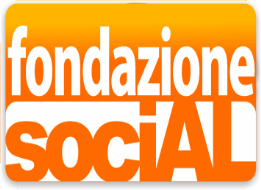 RELAZIONE FINALERELAZIONE FINALEproponenteproponenteBANDO 2015BANDO 2015progettoprogettoCommento del ProponenteCommento del ProponenteCommento dei TutorCommento dei Tutor1. Conseguimento del risultato Descrivere il risultato conseguito, confrontandolo con quello atteso nel progetto, quanto a  impatto sociale, numero dei soggetti beneficiari, quantità/qualità/completezza delle prestazioni erogate.1. Conseguimento del risultato Descrivere il risultato conseguito, confrontandolo con quello atteso nel progetto, quanto a  impatto sociale, numero dei soggetti beneficiari, quantità/qualità/completezza delle prestazioni erogate.2. Investimenti Descrivere gli investimenti materiali ed immateriali realizzati e confrontare con quelli programmati. 2. Investimenti Descrivere gli investimenti materiali ed immateriali realizzati e confrontare con quelli programmati. 3. Potenziale di crescitaCommentare concreta capacità di crescita in futuro del progetto (se esistente).3. Potenziale di crescitaCommentare concreta capacità di crescita in futuro del progetto (se esistente).Commento del ProponenteCommento del ProponenteCommento dei TutorCommento dei Tutor4. Valorizzaz. del volontariatoCommentare l’effettivo coinvolgimento del volontariato se previsto nel progetto.4. Valorizzaz. del volontariatoCommentare l’effettivo coinvolgimento del volontariato se previsto nel progetto.5.Replicabilità/valenza formativa a) Descrivere l’effettiva realizzazione di modelli e/o strumenti che consentano la replicabilità se esistenti;b) Descrivere l’eventuale esistenza di elementi di replicazione in attuazione in altri contesti.5.Replicabilità/valenza formativa a) Descrivere l’effettiva realizzazione di modelli e/o strumenti che consentano la replicabilità se esistenti;b) Descrivere l’eventuale esistenza di elementi di replicazione in attuazione in altri contesti.6. Sostenibilità economica a)  Commentare l’effettivo raggiungimento dell’equilibrio economico programmato;b) commentare la capacità del progetto di proseguire con l’attività in futuro se previsto.6. Sostenibilità economica a)  Commentare l’effettivo raggiungimento dell’equilibrio economico programmato;b) commentare la capacità del progetto di proseguire con l’attività in futuro se previsto.7. PubblicizzazioneCommentare la pubblicizzazione del progetto e l’adeguato uso del logo SociAL7. PubblicizzazioneCommentare la pubblicizzazione del progetto e l’adeguato uso del logo SociAL